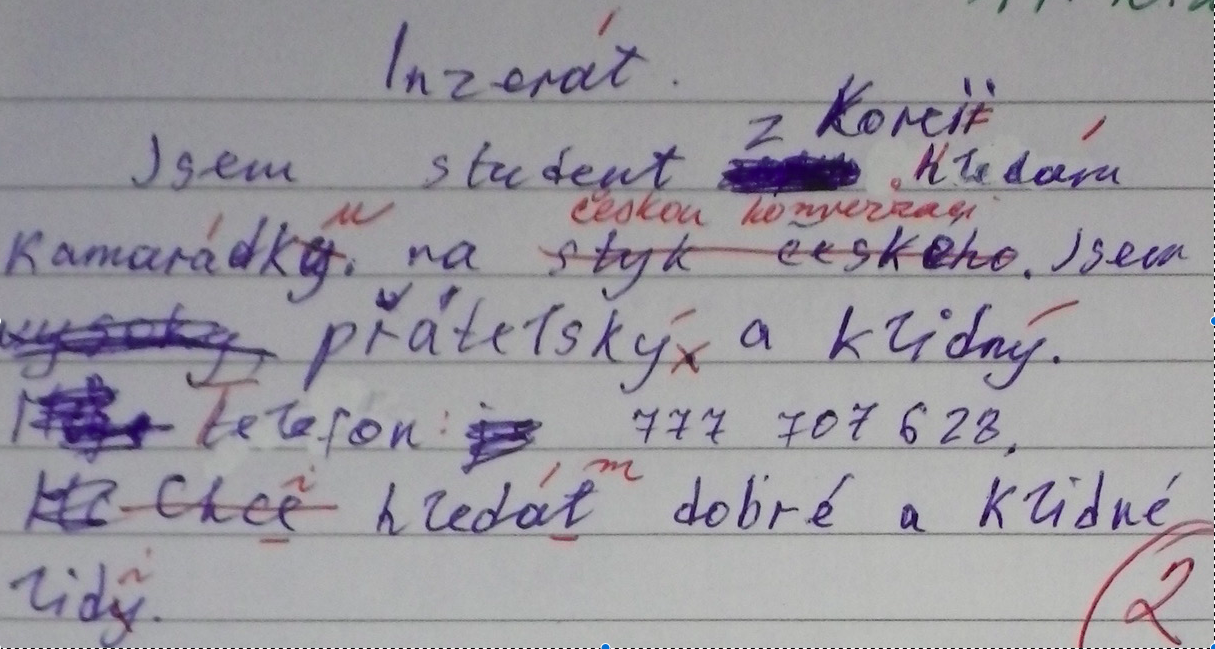 				11.10.20Inzera<dt>tJsem student z Koreii<dt> XXX [.] h<dt>leda<dt>m Kamara<dt>dky<dt>.  na styk českého<pd>.  JsemVysoky<li>, přátelský<dt>.  a klidny<dt>.  T<dt>elefon: 777 707 628. Chce<pd> hleda<dt>t<pd> dobré a klidné lidy<pd>. 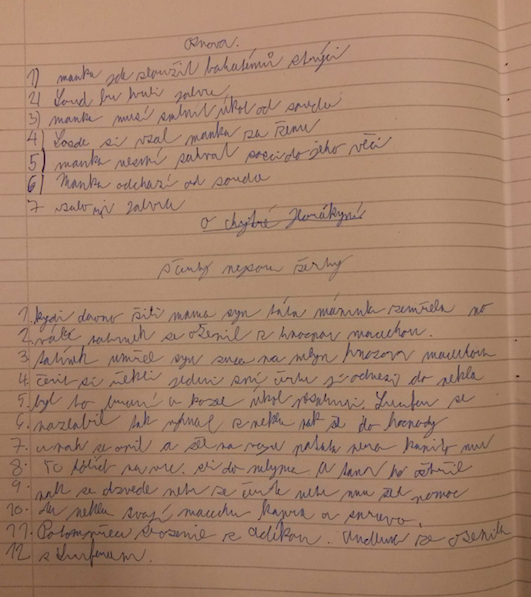 Osnova.1) manka jde zloužit bohatémů strýci2) Soud bu kvuli jalvci3) manka musí smlnit úkol od soudu4) Sosde si vzal manku za ženu5) manka nesmí sahvat sosci do jeho věci6) Manka odchází od {soudce|souda}7) vzal{o|a} si Jalvu{u s jedním obloučkem navíc}<co>O chytré horákynís čerty nejsou žertykydi davno žilï mama syn táta máninka zemřela {no|vo|ve|ne} vál{c}<in>e {tatinek|tatimek} se oženil z hnoznou macechou.tatínek umřel syn {zutel|zuse}<ni> na mlyn z hroznou macechou čerit si řekli {j|s}edni zní čertu jí odne{z|s}i do pekla byl to bruní {u|a} kozel úkol XXX.  Lucifer se nazlobil tak nahnal z {p|n}ekl{u|a} {p|n}ak šel do hos{p|n}odyLucifer se6. nazlobil tak vyhnal z pekla pak šel do hospody7. {a} pak se opil a šel na {vojnu} potom {pera} kopito mu8. {To}{XXX} na {XXX }.  {sli} do {mlyma}.  A tam ho {XXX}sli do {mlyna|mlyma}{případné  n s jedním obloučkem navíc, rukopis autora}<co> a tam ho ošetřil pak se dzvedl petr se čert{e|i} petr {mu|nnu}{případné m s jedním obloučkem navíc, rukopis autora}<co> šel pomoc d{al}<ni> peklu svojí macechu kapra a spravce.  Potom přece seozenil s Adékou.  Andlina se ozenila s Lu{i}<ni>fereem.  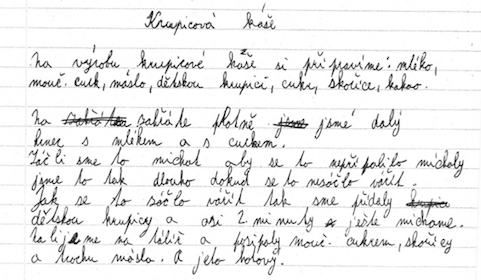 Krupicová kášeNa výrobu krupicové káaše si připravíme: mléko, mouč. cukr, máslo, dětskou krupici, cukr, skořice, kakao.  Na zahřátXXX zahřáte plotně jsme jsmé dalý hrnec s mlékem a s curkem.  Jak se to  z{á|ó}člo vářít tak sme přídaly krupice dětskou krupicy a asi 2 minuty ještě m{í|i}chame.  Nalijeme na tálíř a posip{a|o}ly mouč. cukrem, skořícy a trochu máslo.  A jeto hotový.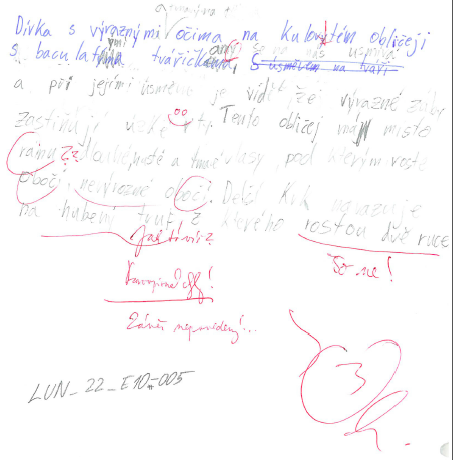 Rudolfová - nedodalaTento obličej máXXX misto rá{n|m}u dlouhé, husté a tma{v}é vlasy, pod kterým roste obočí,nevýrozné obočí. Delší Krk navazuje na hubený trup z kterého rostou dvě ruce ‹.›